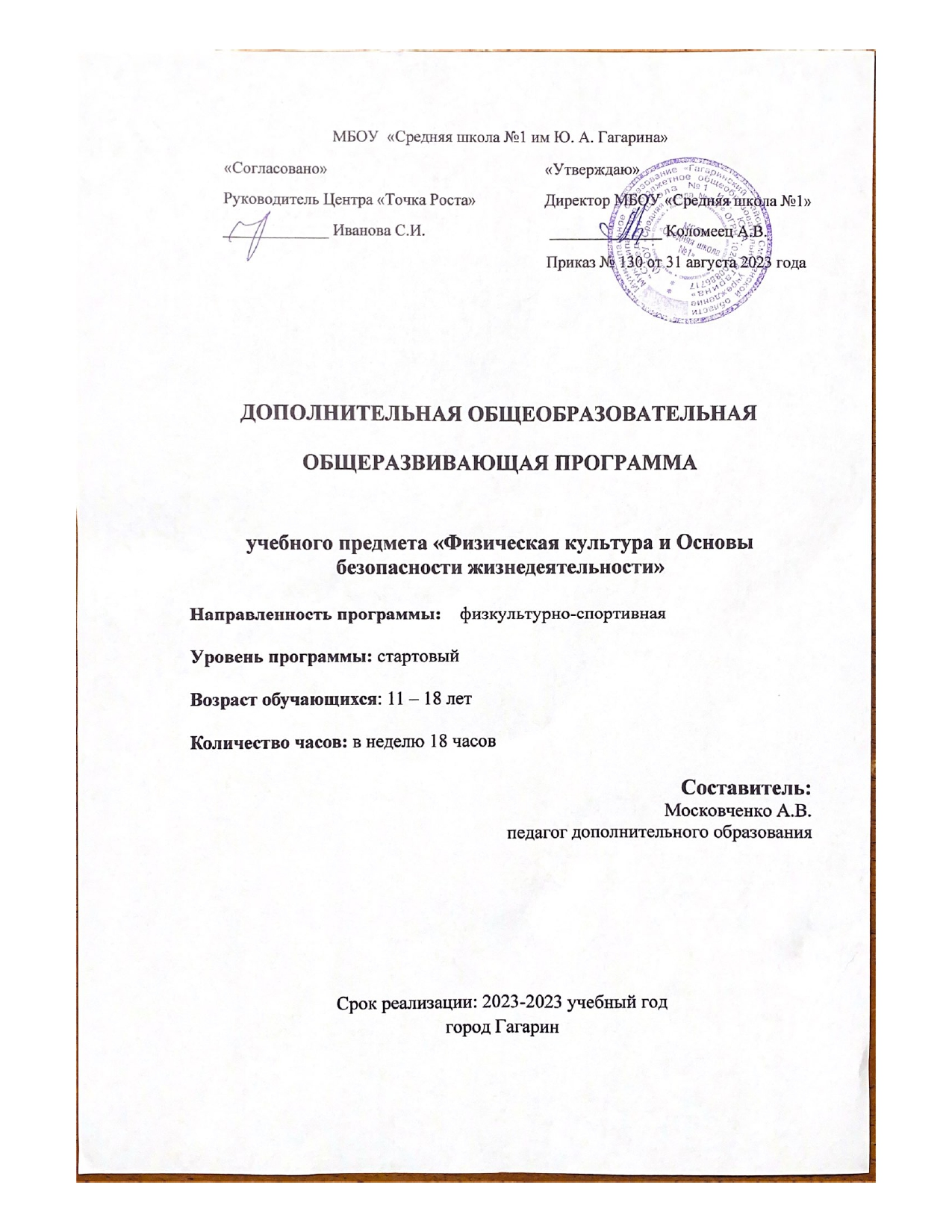 ПОЯСНИТЕЛЬНАЯ ЗАПИСКА 24 декабря 2018 года на коллегии Министерства просвещения Российской Федерации утверждена новая концепции преподавания предмета «Физическая культура и Основы безопасности жизнедеятельности». Концепция ориентирована на изменение мотивации к изучению учебного предмета, а также учитывает необходимость формирования у школьников практических навыков по действиям в экстремальных ситуациях. Изучение учебного предмета «Физическая культура и ОБЖ» обеспечивает формирование базового уровня культуры безопасности жизнедеятельности, способствует выработке умений распознавать угрозы, избегать опасности, нейтрализовать конфликтные ситуации, решать сложные вопросы социального характера, грамотно вести себя в чрезвычайных ситуациях. Все это содействует закреплению навыков, позволяющих обеспечивать защиту жизни и здоровья обучающегося, формированию необходимых для этого волевых и морально-нравственных качеств, предоставляет широкие возможности для эффективной социализации, необходимой для успешной адаптации к современной техно-социальной и информационной среде, способствует проведению превентивных мероприятий в сфере безопасности. Рабочая программа в рамках предметной области «Физическая культура и Основы безопасности жизнедеятельности» в 5-9 классах составлена на основе основной образовательной программы основного общего образования по учебному предмету «Основы безопасности жизнедеятельности», в соответствии с требованиями к результатам освоения ООП ООО, представленных в федеральном государственном образовательном стандарте основного общего образования. Рабочая программа поддерживает образовательный процесс в организациях, реализующих Концепцию преподавания учебного предмета «Физическая культура и Основы безопасности жизнедеятельности» в условиях Центров образования цифрового и гуманитарного профилей «Точка роста». Программа учитывает также основные положения документа "О Стратегии национальной безопасности Российской Федерации" (Указ Президента РФ от 31 декабря 2015 г. N 683).  При составлении планирования использовалась программа для общеобразовательных учреждений 5-9 классов, автор программы А.Т. Смирнов. Планирование предусматривает использование УМК «Основы безопасности жизнедеятельности» для 5-9 классов общеобразовательных учреждений под общей редакции А.Т. Смирнова, издательство «Просвещение».ЦЕЛИ И ЗАДАЧИ УЧЕБНОГО ПРЕДМЕТА:   В целях реализация системного подхода и обеспечение непрерывного изучения предмета на уровне основного общего образования подразумевается внедрение единой структурно-логической схемы изучения тематических линий с учетом психолого-возрастных особенностей обучающихся:  безопасность во время пребывания в различных средах – «правила пребывания в различных средах → риски и действия по их снижению во время пребывания в различных средах → действия в условиях опасностей в различных средах»;  здоровый образ жизни – «значение для человека здорового образа жизни → правила здорового образа жизни и их соблюдение → экологическая безопасность»;  первая помощь пострадавшим – «принципы и общий порядок оказания первой помощи пострадавшим → приемы и правила оказания первой помощи пострадавшим при состояниях, угрожающих их жизни и здоровью»;  основы комплексной безопасности населения Российской Федерации – «правовые основы обеспечения комплексной безопасности → организация комплексной защиты населения → основные мероприятия комплексной защиты населения»; Программа предполагает использование приема организации учебного материала по сферам возможных проявлений рисков и опасностей: помещения и бытовые условия, улица и общественные места, природные условия, коммуникационные связи и каналы, объекты и учреждения культуры.  Для систематизации дидактических компонентов тематических линий программа предусматривает в парадигме безопасной жизнедеятельности соблюдать цикл действий: «предвидеть опасность → по возможности ее избегать → при необходимости действовать со знанием дела». Использование практико-ориентированных интерактивных форм организации учебных занятий предполагает применение тренажерных систем и виртуальных моделей, способных отображать объекты, не воспроизводимые в обычных условиях, а также обеспечивающих электронную поддержку выданных для решения ситуационных задач, отражающих повседневную действительность, это становится возможно с учетом оборудования, которым обеспечена школа «Точка роста». Внедрение в преподавание учебного предмета «ОБЖ» современных форм электронного обучения подчинено соблюдению следующих базовых принципов: использование электронной образовательной среды на учебных занятиях должно быть разумным; цифровые образовательные ресурсы являются дополнительным инструментом достижения цели учебного занятия, их использование не является самоцелью; компьютер и дистанционные образовательные технологии не способны полностью заменить педагога и практические действия обучающихся.  ОТЛИЧИТЕЛЬНЫЕ ОСОБЕННОСТИ ПРОГРАММЫ.К основным отличительным особенностям программы относятся следующие пункты: кейсовая система обучения, проектная деятельность, освоения учебного материала в игровой форме, среда для развития командного способа решения поставленных задач,  развития разных ролей в команде, направленность на развитие системного мышления, рефлексия.  ФОРМЫ И РЕЖИМ ЗАНЯТИЙ.Групповая, индивидуальная, индивидуально-групповая, фронтальная. Программой предусмотрено проведение комбинированных занятий: занятие содержит как теоретическую, так и практическую части, при этом практической части отведено большее количество времени.ПЛАНИРУЕМЫЕ РЕЗУЛЬТАТЫ ОСВОЕНИЯ УЧЕБНОГО ПРЕДМЕТА «Физическая культура и  ОБЖ»Предметные результаты:  Выпускник научится (предметные результаты на базовом уровне освоения программного минимума по предмету при изучении учебника из федерального перечня): − классифицировать и характеризовать условия экологической безопасности; − использовать знания о предельно допустимых концентрациях вредных веществ в атмосфере, воде и почве; − использовать знания о способах контроля качества окружающей среды и продуктов питания с использованием бытовых приборов; − классифицировать и характеризовать причины и последствия опасных ситуаций при использовании бытовых приборов контроля качества окружающей среды и продуктов питания; − безопасно, использовать бытовые приборы контроля качества окружающей среды и продуктов питания; − безопасно использовать бытовые приборы; − безопасно использовать средства бытовой химии; − безопасно использовать средства коммуникации; − классифицировать и характеризовать опасные ситуации криминогенного характера; − предвидеть причины возникновения возможных опасных ситуаций криминогенного характера; − безопасно вести и применять способы самозащиты в криминогенной ситуации на улице; − безопасно вести и применять способы самозащиты в криминогенной ситуации в подъезде; − безопасно вести и применять способы самозащиты в криминогенной ситуации в лифте; − безопасно вести и применять способы самозащиты в криминогенной ситуации в квартире; − безопасно вести и применять способы самозащиты при карманной краже; − безопасно вести и применять способы самозащиты при попытке мошенничества; − адекватно оценивать ситуацию дорожного движения; − адекватно оценивать ситуацию и безопасно действовать при пожаре; − безопасно использовать средства индивидуальной защиты при пожаре; − безопасно применять первичные средства пожаротушения; − соблюдать правила безопасности дорожного движения пешехода; − соблюдать правила безопасности дорожного движения велосипедиста; − соблюдать правила безопасности дорожного движения пассажира транспортного средства, правила поведения на транспорте (наземном, в том числе железнодорожном, воздушном и водном); − классифицировать и характеризовать причины и последствия опасных ситуаций на воде; − адекватно оценивать ситуацию и безопасно вести у воды и на воде; − использовать средства и способы само- и взаимопомощи на воде; − классифицировать и характеризовать причины и последствия опасных ситуаций в туристических походах; − готовиться к туристическим походам; − адекватно оценивать ситуацию и безопасно вести в туристических походах; − адекватно оценивать ситуацию и ориентироваться на местности; − добывать и поддерживать огонь в автономных условиях; − добывать и очищать воду в автономных условиях; − добывать и готовить пищу в автономных условиях; сооружать (обустраивать) временное жилище в автономных условиях; − подавать сигналы бедствия и отвечать на них; − характеризовать причины и последствия чрезвычайных ситуаций природного характера для личности, общества и государства; − предвидеть опасности и правильно действовать в случае чрезвычайных ситуаций природного характера; − классифицировать мероприятия по защите населения от чрезвычайных ситуаций природного характера; − безопасно использовать средства индивидуальной защиты;  − характеризовать причины и последствия чрезвычайных ситуаций техногенного характера для личности, общества и государства; − предвидеть опасности и правильно действовать в чрезвычайных ситуациях техногенного характера; − классифицировать мероприятия по защите населения от чрезвычайных ситуаций техногенного характера; − безопасно действовать по сигналу «Внимание всем!»; − безопасно использовать средства индивидуальной и коллективной защиты; − комплектовать минимально необходимый набор вещей (документов, продуктов) в случае эвакуации; − классифицировать и характеризовать явления терроризма, экстремизма, наркоторговли и последствия данных явлений для личности, общества и государства; − классифицировать мероприятия по защите населения от терроризма, экстремизма, наркоторговли; − адекватно оценивать ситуацию и безопасно действовать при обнаружении неизвестного предмета, возможной угрозе взрыва (при взрыве) взрывного устройства; − адекватно оценивать ситуацию и безопасно действовать при похищении или захвате в заложники (попытки похищения) и при проведении мероприятий по освобождению заложников; − классифицировать и характеризовать основные положения законодательных актов, регламентирующих ответственность несовершеннолетних за правонарушения; − классифицировать и характеризовать опасные ситуации в местах большого скопления людей; − предвидеть причины возникновения возможных опасных ситуаций в местах большого скопления людей; − адекватно оценивать ситуацию и безопасно действовать в местах массового скопления людей; − оповещать (вызывать) экстренные службы при чрезвычайной ситуации; − характеризовать безопасный и здоровый образ жизни, его составляющие и значение для личности, общества и государства; − классифицировать мероприятия и факторы, укрепляющие и разрушающие здоровье; − планировать профилактические мероприятия по сохранению и укреплению своего здоровья; − адекватно оценивать нагрузку и профилактические занятия по укреплению здоровья; планировать распорядок дня с учетом нагрузок; − выявлять мероприятия и факторы, потенциально опасные для здоровья;− безопасно использовать ресурсы интернета; − анализировать состояние своего здоровья; − определять состояния оказания неотложной помощи; − использовать алгоритм действий по оказанию первой помощи; − классифицировать средства оказания первой помощи; − оказывать первую помощь при наружном и внутреннем кровотечении; − извлекать инородное тело из верхних дыхательных путей; − оказывать первую помощь при ушибах; − оказывать первую помощь при растяжениях; − оказывать первую помощь при вывихах; − оказывать первую помощь при переломах; − оказывать первую помощь при ожогах; − оказывать первую помощь при отморожениях и общем переохлаждении; − оказывать первую помощь при отравлениях; − оказывать первую помощь при тепловом (солнечном) ударе; − оказывать первую помощь при укусе насекомых и змей. Выпускник получит возможность научиться: − безопасно использовать средства индивидуальной защиты велосипедиста;  − классифицировать и характеризовать причины и последствия опасных ситуаций в туристических поездках;  − готовиться к туристическим поездкам; − адекватно оценивать ситуацию и безопасно вести в туристических поездках;  − анализировать последствия возможных опасных ситуаций в местах большого скопления людей;  − анализировать последствия возможных опасных ситуаций криминогенного характера;  − безопасно вести и применять права покупателя; − анализировать последствия проявления терроризма, экстремизма, наркоторговли; − предвидеть пути и средства возможного вовлечения в террористическую, экстремистскую и наркотическую деятельность; анализировать влияние вредных привычек и факторов и на состояние своего здоровья;  − характеризовать роль семьи в жизни личности и общества и ее влияние на здоровье человека;  − классифицировать и характеризовать основные положения законодательных актов, регулирующих права и обязанности супругов, и защищающих права ребенка;  − владеть основами самоконтроля, самооценки, принятия решений и осуществления осознанного выбора в учебной и познавательной деятельности при формировании современной культуры безопасности жизнедеятельности; − классифицировать основные правовые аспекты оказания первой помощи; − оказывать первую помощь при не инфекционных заболеваниях;  − оказывать первую помощь при инфекционных заболеваниях;  − оказывать первую помощь при остановке сердечной деятельности; − оказывать первую помощь при коме;  − оказывать первую помощь при поражении электрическим током;  − использовать для решения коммуникативных задач в области безопасности жизнедеятельности различные источники информации, включая Интернетресурсы и другие базы данных;  − усваивать приемы действий в различных опасных и чрезвычайных ситуациях;  − исследовать различные ситуации в повседневной жизнедеятельности, опасные и чрезвычайные ситуации, выдвигать предположения и проводить несложные эксперименты для доказательства предположений обеспечения личной безопасности;  − творчески решать моделируемые ситуации и практические задачи в области безопасности жизнедеятельности.Межпредметные результаты:   формирование у обучающихся самостоятельности в учебно-познавательной деятельности;   развитие способности к самореализации и целеустремленности;   формирование у обучающихся творческого подхода к работе;   развитие навыков научно-исследовательской и проектной деятельности;   развитие ассоциативных возможностей мышления у обучающихся.Личностные результаты:   формирование  коммуникативной культуры обучающихся, внимания, уважительного отношения к людям;   развитие трудолюбия, трудовых умений и навыков, широкого кругозора;   формирование способности к продуктивному общению и сотрудничеству со сверстниками и взрослыми в процессе творческой деятельности;   развитие умения планировать работу по реализации, способности предвидеть результат и достигать его, при необходимости вносить коррективы в первоначальный замысел длля успешного достижения результата.  СОДЕРЖАНИЕ УЧЕБНОГО ПРЕДМЕТАСогласно Концепции, освоение учебного предмета «Физическая культура и ОБЖ» на уровне основного общего образования должно обеспечивать: − понимание проблем безопасности и формирование у всех обучающихся базового уровня культуры безопасного поведения; − предоставление каждому обучающемуся возможности выработки и закрепления умений и навыков, необходимых для дальнейшего существования в обществе, в том числе с учетом электронных учебных пособий и дистанционных образовательных технологий; − усвоение обучающимися минимума основных ключевых понятий, которые в дальнейшем будут использоваться без дополнительных разъяснений, включенных в систематизированные знания основ комплексной безопасности личности; − выработку практико-ориентированных компетенций, соответствующих возрастным особенностям и потребностям обучающихся, посредством применения интерактивных тренажерных систем, способных моделировать различные реальные ситуации повседневности; − реализацию оптимального баланса межпредметных связей и их разумное взаимодополнение, способствующих формированию практических умений и навыков; корректную оценку результатов промежуточного и итогового контроля освоения основной образовательной программы. Выделены обязательные тематические линии с определением их целесообразного объема и тематики, обязательных практических занятий в каждом классе:  1) безопасность во время пребывания в различных средах (в помещении, на улице, на природе, в общественных местах и на массовых мероприятиях, при коммуникациях, при воздействии рисков культурной среды),  2) здоровый образ жизни,  3) первая помощь пострадавшим,  4) основы комплексной безопасности населения Российской Федерации. Безопасность во время пребывания в различных средах Человек и окружающая среда. Мероприятия по защите населения в местах с неблагоприятной экологической обстановкой, предельно допустимые концентрации вредных веществ в атмосфере, воде, почве. Бытовые приборы контроля качества окружающей среды и продуктов питания. Основные правила пользования бытовыми приборами и инструментами, средствами бытовой химии, персональными компьютерами и др. Безопасность на дорогах. Правила поведения на транспорте (наземном, в том числе железнодорожном, воздушном и водном), ответственность за их нарушения. Правила безопасного поведения пешехода, пассажира и велосипедиста. Средства индивидуальной защиты велосипедиста. Пожар его причины и последствия. Правила поведения при пожаре при пожаре. Первичные средства пожаротушения. Средства индивидуальной защиты. Водоемы. Правила поведения у воды и оказания помощи на воде. Правила безопасности в туристических походах и поездках. Правила поведения в автономных условиях. Сигналы бедствия, способы их подачи и ответы на них. Правила безопасности в ситуациях криминогенного характера (квартира, улица, подъезд, лифт, карманная кража, мошенничество, самозащита покупателя). Элементарные способы самозащиты. Информационная безопасность подростка. Основы здорового образа жизни Основные понятия о здоровье и здоровом образе жизни. Составляющие и факторы здорового образа жизни (физическая активность, питание, режим дня, гигиена). Вредные привычки и их факторы (навязчивые действия, игромания употребление алкоголя и наркотических веществ, курение табака и курительных смесей), их влияние на здоровье. Профилактика вредных привычек и их факторов. Семья в современном обществе. Права и обязанности супругов. Защита прав ребенка. Основы медицинских знаний и оказание первой помощи Основы оказания первой помощи. Первая помощь при наружном и внутреннем кровотечении. Извлечение инородного тела из верхних дыхательных путей. Первая помощь при ушибах и растяжениях, вывихах и переломах. Первая помощь при ожогах, отморожениях и общем переохлаждении. Основные неинфекционные и инфекционные заболевания, их профилактика. Первая помощь при отравлениях. Первая помощь при тепловом (солнечном) ударе. Первая помощь при укусе насекомых и змей. Первая помощь при остановке сердечной деятельности. Первая помощь при коме. Особенности оказания первой помощи при поражении электрическим током. Практические работы проводятся с использованием оборудования: Набора имитаторов травм и поражений, Шины лестничной, Воротника шейного, Тренажёра-манекена для отработки сердечно-лёгочной реанимации, Табельных средств для оказания первой медицинской помощи, Коврика для проведения сердечно-лёгочной реанимации, Тренажёра-манекена для отработки приемов удаления инородного тела из верхних дыхательных путей, поставленных в «Точки роста».   Основы комплексной безопасности населения Российской ФедерацииЧрезвычайные ситуации природного характера и защита населения от них (землетрясения, извержения вулканов, оползни, обвалы, лавины, ураганы, бури, смерчи, сильный дождь (ливень), крупный град, гроза, сильный снегопад, сильный гололед, метели, снежные заносы, наводнения, половодье, сели, цунами, лесные, торфяные и степные пожары, эпидемии, эпизоотии и эпифитотии). Рекомендации по безопасному поведению. Средства индивидуальной защиты. Чрезвычайные ситуации техногенного характера и защита населения от них (аварии на радиационно-опасных, химически опасных, пожароопасных и взрывоопасных, объектах экономики, транспорте, гидротехнических сооружениях). Рекомендации по безопасному поведению. Средства индивидуальной и коллективной защиты. Правила пользования ими. Действия по сигналу «Внимание всем!». Эвакуация населения и правила поведения при эвакуации.Терроризм, экстремизм, наркоторговля - сущность и угрозы безопасности личности и общества. Пути и средства вовлечения подростка в террористическую, экстремистскую и наркотическую деятельность. Ответственность несовершеннолетних за правонарушения. Личная безопасность при террористических актах и при обнаружении неизвестного предмета, возможной угрозе взрыва (при взрыве). Личная безопасность при похищении или захвате в заложники (попытке похищения) и при проведении мероприятий по освобождению заложников. Личная безопасность при посещении массовых мероприятий. ТЕМАТИЧЕСКОЕ ПЛАНИРОВАНИЕКоличество часов в 2019-2020 учебном году:Тематическое планирование 5 класс          Всего:                                                                                                 34		Тематическое планирование 6 классТематическое планирование 7 классТематическое планирование 8 классТематическое планирование 9 классНормативно-правовые документы : − Конституция Российской Федерации − Федеральный закон «Об образовании в Российской Федерации» − Федеральный государственный образовательный стандарт основного общего образования (ФГОС ООО) − Примерная основная образовательная программа основного общего образования (ПООП ООО) − Правила дорожного движения Российской Федерации  − Семейный кодекс Российской Федерации  − Стратегия национальной безопасности Российской Федерации  − Уголовный кодекс Российской Федерации  − Федеральный закон «О безопасности»  − Федеральный закон «О гражданской обороне»  − Федеральный закон «О радиационной безопасности населения»  − Федеральный закон «О пожарной безопасности»  − Федеральный закон «О безопасности дорожного движения» − Федеральный закон «О противодействии терроризму»  − Федеральный закон «О противодействии экстремистской деятельности» классы56789По программе3434343434По тематическому планированию3434343434№ТемаФорма проведенияФорма проведения№ТемаТеорияПрактика1Раздел 1. Безопасность во время пребывания в различных средах  2512Глава 1. Личная безопасность в повседневной жизни  133Глава 2. Безопасность на дорогах и транспорте64Глава 3. Опасные ситуации социального характера 35Глава 4. Загрязнение среды обитания26Глава 5. Средства индивидуальной защиты органов дыхания Практическая работа «Практическая отработка упражнения по надеванию противогаза» (при наличии)1Оценивается7Раздел II. Оказание первой помощи и здоровый образ жизни   348Глава 6. Основы медицинской помощи и оказание первой помощи   Практическая работа «Наложение повязки, для остановки кровотечения» с использованием оборудования: Наборов имитаторов травм и поражений, поставленных в «Точки роста».  Для организации качественной практической работы следует использовать заготовленные схемы наложения повязок, бинты и необходимые имитаторы кровотечений.  Класс необходимо разбить на группы:  1) статисты - пострадавшие для имитации травм; 2) обучающиеся, оказывающие первую помощь. Затем группы меняются местами.4Оценивается выборочно9Глава 7. Основы здорового образа жизни310Промежуточная аттестация1Тестовая работа№темаФорма проведенияФорма проведения№темаТеорияПрактика1Раздел 1. Безопасность во время пребывания в различных средах2212Глава 1. Экстремальные ситуации в природных условиях.  Пр/р №1 «Упражнения для развития психических процессов» Пр/р №2 «Упражнения для развития психических процессов» Пр/р №3 «Ориентирование по компасу»  Пр/р №4 «Отработка специальных навыков по развитию ловкости, координации движений, умению действовать сообща» Пр/р №5 «Изготовление и применение простейших сигнальных средств»18Не оцениваетсяНе оцениваетсяОценивается частичноНе оцениваетсяНе оценивается3Глава 2. Безопасность в дальнем (внутреннем) и международном (выездном) туризме  24Глава 3. Безопасность в чрезвычайных ситуациях  Пр/р №6 «Правила использования СИЗ» Практическая работа по отработке упражнения по надеванию противогаза (при наличии) и изготовлению из подручных материалов средств защиты органов дыхания»3Оценивается частично5Раздел 2. Оказание первой помощи и здоровый образ жизни286Глава 4. Основы медицинских знаний и оказание первой помощи Пр/р №7 «Правила комплектования походной аптечки средствами оказания первой помощи» Пр/р №8 «Правила оказания первой медицинской помощи пострадавшему, укушенному змеей»  Пр/р № 9 «Оказание первой помощи при термических и солнечных ожогах» Пр/р.№10 «Оказание первой помощи при тепловом и солнечном ударах» Пр/р № 11 «Оказание первой помощи при общем охлаждении и обморожении» Пр/р № 12 «Оказание первой помощи при утоплении» Пр/р №13 «Оказание первой помощи при закрытых травмах» Пр/р №14 «Способы переноски пострадавших с использованием подручных средств» Практические занятия проводятся с использованием оборудования: Набора имитаторов травм и поражений, Шины лестничной, Тренажёра-манекена для отработки сердечно-лёгочной реанимации, Коврика для проведения сердечно-лёгочной реанимации, поставленных в «Точки роста».  Для организации качественной практической работы рекомендуем использовать заготовленные схемы наложения повязок, бинты, необходимые имитаторы и памятки по диагностированию различных видов травм и оказанию помощи в разных ситуациях. Рекомендуется использовать маршрутные листы для отметок о выполнении. Оборудование и задания можно разложить на несколько столов и группы школьников по принципу «Игра по станциям» отработают необходимые навыки. Задания можно чередовать на разных столах - практические /теоретические.  Необходимо заранее обсудить и четко прописать критерии правильности выполнения практических навыков и ознакомить с ними обучающихся, важно дать возможность обучающимся принять участие в определении критериев. По возможности использовать для оценки правильности выполнения заданий «Консультантов» из числа хорошо подготовленных ребят, а также видеосъемку, для последующего анализа действий каждого обучающегося. Видеооператора можно назначить или выбрать по желанию в каждой группе.8Не оцениваетсяНе оцениваетсяНе оцениваетсяОценивается частичноОценивается частичноОценивается частичноОценивается частичноОценивается частично7Глава 5. Основы здорового образа жизни28Промежуточная аттестация1Тестовая работавсего3434№ТемаФорма проведенияФорма проведения№ТемаТеорияПрактика1Раздел 1. Основы комплексной безопасности населения Российской Федерации252Глава 1. Опасные и чрезвычайные ситуации13Глава 2. Землетрясения34Глава 3. Вулканы15Глава 4. Оползни, сели, обвалы и снежные лавины46Глава 5. Ураганы, бури, смерчи37Глава 6. Наводнения38Глава 6. Цунами39Глава 7. Природные пожары310Глава 8. Массовые инфекционные заболевания людей, животных и растений 211Глава 9. Психологические основы выживания в чрезвычайных ситуациях природного характера212Раздел 2. Основы медицинских знаний и правила оказания первой помощи.713Глава 10. Наложение повязок и помощь при переломах П/р "Наложение повязок на конечности" П/р "Наложение шин и переноска пострадавших" Практические занятия проводятся с использованием оборудования:  Набора имитаторов травм и поражений, Шины лестничной поставленных в «Точки роста».  Для организации качественной практической работы рекомендуем использовать заготовленные схемы наложения повязок, бинты, необходимые имитаторы и памятки по диагностированию различных видов травм и оказанию помощи в разных ситуациях. Оборудование и задания можно разложить на несколько столов и группы школьников по принципу «ВЕРТУШКИ» отработают необходимые навыки. Задания можно чередовать на разных столах - практические /теоретические.  Необходимо заранее обсудить, четко прописать критерии правильности выполнения практических навыков, ознакомить с ними обучающихся, важно дать возможность обучающимся принять участие в определении критериев. По возможности можно использовать для оценки правильности выполнения заданий «Консультантов» из числа хорошо подготовленных ребят, а также видеосъемку, для последующего анализа действий каждого обучающегося. Видеооператора можно назначить или выбрать по желанию в каждой группе.7ОцениваетсяОценивается14Раздел 3. Основы здорового образа жизни115Глава 11. Режим учёбы и отдыха подростка П/р Составление режима дня1Оценивается частично16Промежуточная аттестация1Тестовая работаВсего34№Тема Форма проведенияФорма проведения№Тема Теория Практика 1Раздел 1. Безопасность во время пребывания в различных средах5112Тема 1. Пожарная безопасность Пр/р №1 «Составление плана своего поведения на случай возникновения пожара в школе, дома, общественном месте»3Не оценивается3Глава 2. Безопасность на дорогах34Глава 3. Безопасность на водоемах Пр/р №2 «Правила само- и взаимопомощи терпящим бедствие на воде» Практическая работа проводится с использованием оборудования: Тренажёра-манекена для отработки сердечно-лёгочной реанимации, Табельных средств для оказания первой медицинской помощи, Коврика для проведения сердечнолёгочной реанимации поставленных в «Точки роста».   Для организации качественной практической работы рекомендуем использовать заготовленные схемы и памятки по диагностированию различных видов травм и оказанию помощи в разных ситуациях.  Необходимо заранее обсудить, четко прописать критерии правильности выполнения практических навыков, ознакомить с ними обучающихся, важно дать возможность обучающимся принять участие в определении критериев.3Не оценивается5Глава 4. Экология и безопасность26Глава 5. Чрезвычайные ситуации техногенного характера и их возможные последствия  Пр/р №3 «Составление алгоритма своего поведения во время характерной чрезвычайной ситуации техногенного характера, возможной в регионе своего проживания» 5Не оценивается7Раздел 2. Защита населения Российской Федерации от чрезвычайных ситуаций348Глава 6. Обеспечение защиты населения от чрезвычайных ситуаций  Пр/р №4 «Правила безопасного поведения в условиях различных чрезвычайных ситуаций техногенного характера» 4Не оценивается9Глава 7. Организация защиты населения от чрезвычайных ситуаций техногенного характера 310Раздел 3.Основы медицинских знаний и здорового образа жизни   7311Глава 8. Основы здорового образа жизни и его составляющие 712Глава 9. Первая помощь при неотложных состояниях  Пр/р №5 «Оказание ПМП при отравлениях АХОВ» Пр/р №6 «Оказание ПМП при травмах» Пр/р №7 «Оказание ПМП при утоплении» Практические работы проводятся с использованием оборудования: Набора имитаторов травм и поражений, Шины лестничной, Воротника шейного, Тренажёра-манекена для отработки сердечно-лёгочной реанимации, Табельных средств для оказания первой медицинской помощи, Коврика для проведения сердечнолёгочной реанимации, поставленных в «Точки роста».   Для организации качественной практической работы рекомендуем использовать заготовленные схемы наложения повязок, бинты, необходимые имитаторы и памятки по диагностированию различных видов травм и оказанию помощи в разных ситуациях. Оборудование и задания можно разложить на несколько столов и группы школьников по принципу «ВЕРТУШКИ» отработают необходимые навыки. Задания можно чередовать на разных столах - практические /теоретические. Необходимо заранее обсудить, четко прописать критерии правильности выполнения практических навыков, ознакомить с ними обучающихся, важно дать возможность обучающимся принять участие в определении критериев.  По возможности можно использовать для оценки правильности выполнения заданий «Консультантов» из числа подготовленных ребят, а также видеосъемку, для последующего анализа действий каждого обучающегося. Видеооператора можно назначить или выбрать по желанию в каждой группе. Результаты практикума могут быть использованы при проведении промежуточной аттестации.3Оценивается частично Оценивается частично Оценивается частично 13Промежуточная аттестация1Тестовая работа всего34№Тема Форма проведенияФорма проведения№Тема Теория Практика 1Раздел 1. Основы комплексной безопасности населения Российской Федерации 162Тема 1.Национальная безопасность России в мировом сообществе43Тема 2.ЧС природного и техногенного характера как угроза национальной безопасности России 24Тема 3. Современный комплекс проблем безопасности социального характера25Тема 4. Организационные основы по защите населения страны от ЧС мирного и военного времени26Тема 5. Основные мероприятия, проводимые в Российской Федерации по защите населения от ЧС мирного и военного времени47Тема 6. Основы государственной политики по организации борьбы с терроризмом и наркобизнесом28Раздел 2. Основы медицинских знаний и здорового образа жизни889Тема 7. Основы здорового образа жизни310Тема 8. Факторы, разрушающие репродуктивное здоровье311Тема 9. Правовые основы сохранения и укрепления репродуктивного здоровья212Тема 10. Основы медицинских знаний и оказание первой медицинской помощи Практические работы проводятся с использованием оборудования: Набора имитаторов травм и поражений, Шины лестничной, Воротника шейного, Тренажёра-манекена для отработки сердечно-лёгочной реанимации, Табельных средств для оказания первой медицинской помощи, Коврика для проведения сердечно-лёгочной реанимации, Тренажёра-манекена для отработки приемов удаления инородного тела из верхних дыхательных путей, поставленных в Точки роста.   В 9 классе можно предложить обучающимся самостоятельно с помощью предложенного оборудования смоделировать Ситуационную задачу «Возникновение травмы» и разработать план по оказанию помощи с критериями правильности выполнения. Затем разыграть ситуацию по ролям.  Результаты практикума могут быть использованы при проведении промежуточной аттестации.813Промежуточная аттестация1Тестовая работавсего34